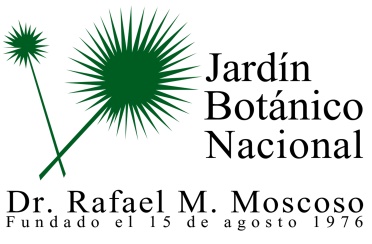 No se realizaron informe de presupuesto  durante el mes de mayo 2020